ЧЕРКАСЬКА МІСЬКА РАДА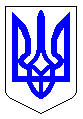 ЧЕРКАСЬКА МІСЬКА РАДАВИКОНАВЧИЙ КОМІТЕТРІШЕННЯВід 11.07.2023 № 819Про розподіл  коштів на капітальний ремонт  житлового  будинкуоб’єднання  співвласників багатоквартирного будинку«Нижня Горова 2 та 4» на 2023 рікВідповідно до п.п. 3 п.а ст.30; п.п. 1 п.а ст.31 Закону України «Про місцеве самоврядування в Україні», Програми підтримки об’єднань співвласників багатоквартирних будинків (ОСББ, асоціацій ОСББ) у м. Черкаси «Формування відповідального власника житла» на 2023-2025 роки, затвердженої рішенням міської ради від 18.05.2023 № 41-46, враховуючи звернення ОСББ «Нижня Горова 2 та 4» (вх. №3976-01-18 від 16.03.2023), виконавчий комітет  Черкаської міської ради ВИРІШИВ:Виділити з бюджету Черкаської міської територіальної громади кошти на капітальний ремонт житлового будинку об’єднання співвласників багатоквартирного будинку «Нижня Горова 2 та 4» на загальну суму 168 391,22 грн., що складає 70% від загальної вартості робіт, решта 30% - це кошти об’єднання, згідно з додатком.Департаменту житлово-комунального комплексу (Наумчук А.М.)         фінансування витрат провести згідно з актами виконаних робіт по КПКВК 1216015 «Забезпечення надійної та безперебійної експлуатації ліфтів»3.	Контроль за виконанням рішення покласти на заступника міського голови з питань діяльності виконавчих органів ради Тищенка С.О.Міський голова                                                              Анатолій БОНДАРЕНКОДодаток      ЗАТВЕРДЖЕНОрішення виконавчого комітету Черкаської міської ради 						                від_______________№______РОЗПОДІЛ коштів на капітальний ремонт житлового будинку                                              ОСББ «Нижня Горова 2 та 4» на 2023 рікПримітка:      Кошти з бюджету Черкаської міської територіальної громади будуть виділятися після підтвердження інформації щодо перерахунку коштів об’єднання, згідно з договором та актом виконаних робіт, на рахунок підрядної організації.В.о. директора департаменту	житлово-комунального комплексу  				Андрій НАУМЧУК№п/пНазва, адресаВиди робітОдиниця виміруПлан на 2023 рік1Об’єднання співвласників багатоквартирного будинку             «Нижня Горова 2 та 4»вул. Нижня Горова буд. 2 буд. 4Капітальний ремонт ліфтів 1-3 під’їздів житлового будинку №2Капітальний ремонт ліфтів 1-3 під’їздів житлового будинку №4грн.168 391,22